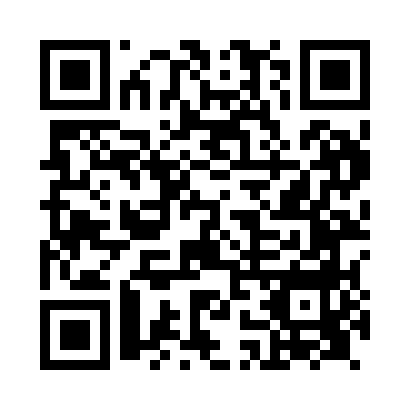 Prayer times for Halsall, Lancashire, UKWed 1 May 2024 - Fri 31 May 2024High Latitude Method: Angle Based RulePrayer Calculation Method: Islamic Society of North AmericaAsar Calculation Method: HanafiPrayer times provided by https://www.salahtimes.comDateDayFajrSunriseDhuhrAsrMaghribIsha1Wed3:285:361:096:188:4310:512Thu3:255:341:096:208:4510:553Fri3:215:321:096:218:4610:584Sat3:195:301:096:228:4810:595Sun3:185:281:086:238:5010:596Mon3:175:261:086:248:5211:007Tue3:165:241:086:258:5311:018Wed3:165:221:086:268:5511:029Thu3:155:201:086:278:5711:0310Fri3:145:191:086:288:5911:0411Sat3:135:171:086:299:0011:0412Sun3:125:151:086:309:0211:0513Mon3:115:131:086:319:0411:0614Tue3:105:121:086:329:0511:0715Wed3:095:101:086:339:0711:0816Thu3:095:091:086:349:0911:0917Fri3:085:071:086:359:1011:0918Sat3:075:051:086:369:1211:1019Sun3:065:041:086:379:1311:1120Mon3:065:031:086:389:1511:1221Tue3:055:011:086:389:1611:1322Wed3:045:001:096:399:1811:1323Thu3:044:581:096:409:1911:1424Fri3:034:571:096:419:2111:1525Sat3:034:561:096:429:2211:1626Sun3:024:551:096:439:2411:1627Mon3:014:541:096:439:2511:1728Tue3:014:521:096:449:2611:1829Wed3:014:511:096:459:2811:1930Thu3:004:501:096:469:2911:1931Fri3:004:491:106:469:3011:20